INDICAÇÃO Nº 890/2017Sugere ao Poder Executivo Municipal que proceda a Operação Tapa Buraco do DAE na Rua Maestro Lázaro Domingues, defronte o nº 72 na Vila Alves.Excelentíssimo Senhor Prefeito Municipal, Nos termos do Art. 108 do Regimento Interno desta Casa de Leis, dirijo-me a Vossa Excelência para sugerir ao setor competente que proceda a Operação Tapa Buraco do DAE na Rua Maestro Lázaro Domingues, defronte o nº 72 na Vila Alves.Justificativa:Fomos procurados por munícipes, solicitando essa providencia, pois, segundo eles apos um serviço executado pelo DAE, ficou um buraco que devido às chuvas está dia a dia aumento, causando transtornos, podendo danificar os veículos e riscos de acidentes.Plenário “Dr. Tancredo Neves”, em 24 de Janeiro de 2017.José Luís Fornasari                                                  “Joi Fornasari”Solidariedade                                                    - Vereador -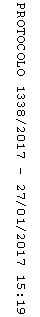 